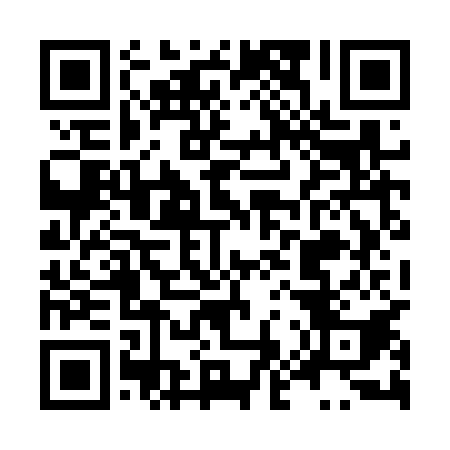 Ramadan times for Sepolno Wielkie, PolandMon 11 Mar 2024 - Wed 10 Apr 2024High Latitude Method: Angle Based RulePrayer Calculation Method: Muslim World LeagueAsar Calculation Method: HanafiPrayer times provided by https://www.salahtimes.comDateDayFajrSuhurSunriseDhuhrAsrIftarMaghribIsha11Mon4:184:186:1712:033:515:505:507:4112Tue4:154:156:1412:023:535:525:527:4413Wed4:134:136:1212:023:555:545:547:4614Thu4:104:106:0912:023:565:565:567:4815Fri4:074:076:0712:023:585:585:587:5016Sat4:054:056:0412:013:596:006:007:5217Sun4:024:026:0212:014:016:016:017:5418Mon3:593:595:5912:014:026:036:037:5619Tue3:563:565:5712:014:046:056:057:5920Wed3:543:545:5412:004:056:076:078:0121Thu3:513:515:5212:004:076:096:098:0322Fri3:483:485:5012:004:086:116:118:0523Sat3:453:455:4711:594:106:136:138:0724Sun3:423:425:4511:594:116:156:158:1025Mon3:393:395:4211:594:136:166:168:1226Tue3:363:365:4011:584:146:186:188:1427Wed3:333:335:3711:584:166:206:208:1728Thu3:303:305:3511:584:176:226:228:1929Fri3:273:275:3211:584:186:246:248:2230Sat3:243:245:3011:574:206:266:268:2431Sun4:214:216:2712:575:217:287:289:261Mon4:174:176:2512:575:237:297:299:292Tue4:144:146:2212:565:247:317:319:313Wed4:114:116:2012:565:257:337:339:344Thu4:084:086:1812:565:277:357:359:375Fri4:054:056:1512:555:287:377:379:396Sat4:014:016:1312:555:297:397:399:427Sun3:583:586:1012:555:317:417:419:448Mon3:553:556:0812:555:327:427:429:479Tue3:513:516:0512:545:337:447:449:5010Wed3:483:486:0312:545:357:467:469:53